Ставропольский крайМуниципальный этап всероссийской олимпиады школьников2021/2022 учебного годаТребования к организации и проведениюмуниципального этапа всероссийской олимпиады школьниковпо биологии в 2021/2022 учебном годуНастоящие рекомендации и требования по организации и проведению муниципального этапов всероссийской олимпиады школьников (далее – олимпиада) по основам безопасности жизнедеятельности (далее – ОБЖ) составлены в соответствии с Порядком проведения всероссийской олимпиады школьников, утвержденным приказом Министерства просвещения РФ от 27 ноября 2020 г. № 678 «Об утверждении Порядка проведения всероссийской олимпиады школьников», с учетом опыта проведения всех этапов олимпиад прошлых лет и предназначены для использования муниципальными и региональными предметно-методическими комиссиями, а также организаторами школьного и муниципального этапов олимпиады по ОБЖ.Олимпиада по ОБЖ проводится в целях выявления и развития у обучающихся творческих способностей и интереса к научной (научно-исследовательской) деятельности, пропаганды научных знаний.Задачи олимпиады:развитие знаний участников олимпиады об: основах безопасности личности, общества и государства; основах комплексной безопасности; защите населения Российской Федерации от чрезвычайных ситуаций; основах противодействия терроризму, экстремизму и наркотизму в Российской Федерации; основах медицинских знаний, здорового образа жизни и оказании первой помощи; основах обороны государства; правовых основах военной службы, элементах начальной военной подготовки и военно-профессиональной деятельности;совершенствование умений участников олимпиады оценивать ситуации, опасные для жизни и здоровья; действовать в чрезвычайных ситуациях различного генезиса; использовать средства индивидуальной и коллективной защиты; оказывать первую помощь пострадавшим.Олимпиада проводится на территории Российской Федерации. Рабочим языком проведения олимпиады является русский язык.Участие в олимпиаде индивидуальное, олимпиадные задания выполняются участником самостоятельно, без помощи посторонних лиц.Сроки окончания этапов олимпиады:  муниципального этапа – не позднее 25 декабря.Форма проведения олимпиады – очная.При проведении олимпиады допускается использование информационно- коммуникационных технологий в части организации выполнения олимпиадных заданий, анализа и показа олимпиадных заданий, процедуры апелляции при условии соблюдения требований законодательства Российской Федерации в области защиты персональных данных.Решение о проведении муниципального этапов олимпиады с использованием информационно-коммуникационных технологий принимается организатором школьного и муниципального этапов олимпиады по согласованию с органом исполнительной власти субъекта Российской Федерации, осуществляющим государственное управление в сфере образования.Муниципальный этап олимпиады проводится по заданиям, разработанным для 7–11 классов. Участник каждого этапа олимпиады выполняет олимпиадные задания, разработанные для класса, программу которого он осваивает, или для более старших классов. В случае прохождения участников, выполнивших задания, разработанные для более старших классов по отношению к тем, программы которых они осваивают, на следующий этап олимпиады, указанные участники и на следующих этапах олимпиады выполняют олимпиадные задания, разработанные для класса, который они выбрали на предыдущем этапе олимпиады, или более старших классов.Порядок организации и проведения муниципального этапа олимпиадыОрганизаторами муниципального этапов олимпиады являются органы местного самоуправления, осуществляющие управление в сфере образования.Методическое обеспечение муниципального этапа олимпиады осуществляют соответственно муниципальные и региональные предметно-методические комиссии.Составы муниципальных и региональных предметно-методических комиссий формируются из числа педагогических, научно-педагогических работников, победителей международных олимпиад и всероссийской олимпиады школьников по соответствующим общеобразовательным предметам прошлых лет, а также специалистов, обладающих профессиональными знаниями, навыками и опытом в сфере, соответствующей общеобразовательному предмету олимпиады.По решению органа исполнительной власти субъекта Российской Федерации, осуществляющего управление в сфере образования, муниципальные предметно- методические комиссии могут не создаваться, а их функции выполняют региональные предметно-методические комиссии.Для объективной проверки олимпиадных работ, выполненных участниками олимпиады, организаторы муниципального этапов олимпиады определяют состав жюри в составе не менее пяти человек.Состав жюри формируется из числа педагогических, научно-педагогических работников, руководящих работников образовательных организаций, аспирантов, ординаторов, победителей международных олимпиад школьников и победителей и призеров заключительного этапа всероссийской олимпиады школьников по ОБЖ, а также специалистов, обладающих профессиональными знаниями, навыками и опытом в сфере, соответствующей учебному предмету ОБЖ.В местах проведения олимпиады вправе присутствовать представители организатора олимпиады, оргкомитетов и жюри, общественные наблюдатели, должностные лица Министерства, Рособрнадзора, органов исполнительной власти субъектов Российской Федерации, осуществляющих государственное управление в сфере образования, медицинские работники, технические специалисты, занятые обслуживанием оборудования, используемого при проведении олимпиады, представители средств массовой информации, а также сопровождающие участников лица, определенные в соответствии с установленным организатором соответствующего этапа олимпиады порядком.Муниципальный этапы олимпиады состоят из двух туров индивидуальных состязаний участников (теоретического и практического). Теоретический и практический туры допускается проводить в разные дни, согласно утвержденной оргкомитетом программе.Участники олимпиады допускаются ко всем предусмотренным программой турам. Промежуточные результаты не могут служить основанием для отстранения от участия в олимпиаде.Теоретический и практический туры включают выполнение участниками заданий по различным темам курса ОБЖ и проводятся отдельно:на муниципальном этапе – в пяти возрастных группах – с 7 по 11 класс.Теоретический тур.Длительность теоретического тура составляет:на муниципальном этапе – 2 академических часа (90 минут) для каждой возрастной группы.Для проведения теоретического тура необходимы аудитории, в которых каждому участнику олимпиады должно быть предоставлено отдельное рабочее место. Все рабочие места участников олимпиады должны обеспечивать им равные условия, соответствовать действующим на момент проведения олимпиады санитарно-эпидемиологическим правилам и нормам. На муниципальном этапе олимпиады план (схема) размещения участников составляется оргкомитетом, исключая возможность того, чтобы рядом оказались участники из одной образовательной организации. В качестве помещений для теоретического тура целесообразно использовать школьные кабинеты, обстановка которых привычна участникам и настраивает их на работу.Расчет числа аудиторий определяется числом участников и посадочных мест в аудиториях. Лучше всего подходят учебные аудитории способные вместить не менее 15 участников.Проведению теоретического тура предшествует   краткий   инструктаж   участников о правилах участия в олимпиаде.Практический тур.Практический тур проводится на местности или в соответствующих помещениях, предварительно выбранных представителями оргкомитета и жюри. Задача данного тура –выявить у участников олимпиады умения и навыки эффективных действий и безопасного поведения в опасных и чрезвычайных ситуациях.Проведению практического тура предшествуют, показ участникам олимпиады мест выполнения практических заданий с разъяснением правил и порядка выполнения практических заданий.В период проведения практического тура организаторами соответствующего этапа олимпиады обеспечивается безопасность участников и их медицинское обслуживание (в случае необходимости).Все участники практического тура должны иметь: справку (допуск) об отсутствии медицинских противопоказаний к участию в олимпиаде; спортивную одежду и обувь в соответствии с погодными условиями.Необходимое материально-техническое обеспечение для выполнения олимпиадных заданий муниципального этапа олимпиадыДля проведения всех мероприятий олимпиады необходима соответствующая материальная база, которая включает в себя элементы для проведения двух туров: теоретического и практического.Теоретический тур. Каждому участнику, при необходимости, должны быть предоставлены предусмотренные для выполнения заданий оборудование, измерительные приборы и чертёжные принадлежности. Желательно обеспечить участников ручками с чернилами одного, установленного организатором, цвета.Практический тур. Для проведения практического тура, центральная предметно- методическая комиссия рекомендует предусмотреть следующее оборудование:Приведенный перечень оборудования является примерным и может быть изменен в зависимости от места его проведения и содержания олимпиадных заданий.Перечень индивидуального оборудования участника муниципального этапа всероссийской олимпиады школьников по основам безопасности жизнедеятельности1. Аптечка, укомплектованная следующим образом:индивидуальная маска;одноразовые перчатки;стерильная салфетка размером минимум 30×30 см – 2 шт.;жгут кровоостанавливающий;бинт – 2 шт.2. Противогаз ГП-5 или ГП-7 по размеру участника.3. Спортивная удобная одежда и обувь.Перечень справочных материалов, средств связи и электронно- вычислительной техники, разрешенных к использованию во время проведения олимпиадыПри выполнении заданий теоретического и практического туров олимпиады допускается использование только справочных материалов, средств связи и электронно- вычислительной техники, предоставленных организаторами, предусмотренных в заданиях и критериях оценивания. Запрещается пользоваться принесенными с собой калькуляторами справочными материалами, средствами связи и электронно- вычислительной техникой. Критерии и методика оценивания выполненных олимпиадных заданий Система и методика оценивания олимпиадных заданий должна позволять объективно выявить реальный уровень подготовки участников олимпиады.С учетом этого, при разработке методики оценивания олимпиадных заданий предметно-методическим комиссиям рекомендуется:по всем теоретическим и практическим заданиям начисление баллов производить целыми, а не дробными числами;размер максимальных баллов за задания установить в зависимости от уровня сложности задания, за задания одного уровня сложности начислять одинаковый максимальный балл;общий результат по итогам как теоретического, так и практического туров оценивать путем сложения баллов, полученных участниками за каждое теоретическое или практическое задание.Оценка выполнения участником любого задания не может быть отрицательной,минимальная оценка, выставляемая за выполнение отдельно взятого задания, 0 баллов.Итоговая оценка за выполнение заданий определяется путём сложения суммы баллов, набранных участником за выполнение заданий теоретического и практического туров с последующим приведением к 100-балльной системе (максимальная оценка по итогам выполнения заданий 100 баллов, например, теоретический тур не более 150 баллов, практический тур не более 150 баллов, тогда (150 + 150) ÷ 3 = 100). Результат вычисления округляется до сотых, например:максимальная сумма баллов за выполнение заданий как теоретического, так и практического тура – 150;участник выполнил задания теоретического тура на 122 балла;участник выполнил задания практического тура на 143 балла; получаем 100 ÷ (150 + 150) × (122 + 143) = 100 ÷ 300 × 265 = 88,3333..., т.е.округлённо 83,33.Использование учебной литературы и Интернет-ресурсов при подготовке школьников к олимпиадеПри подготовке участников к муниципальному этапам олимпиады целесообразно использовать следующие нижеприведенные источники.Учебники:Интернет-ресурсы:https://edu.gov.ru/ официальный сайт Министерства просвещения РФ.http://mil.ru/ официальный сайт Министерства обороны РФ.https://мвд.рф/ официальный сайт Министерства внутренних дел РФ.http://www.fsb.ru/ официальный сайт Федеральной службы безопасности РФ.http://www.mchs.gov.ru/ официальный сайт Министерства РФ по делам гражданской обороны, чрезвычайным ситуациям и ликвидации последствий стихийных бедствий.https://www.rosminzdrav.ru/ официальный сайт Министерства здравоохранения РФ.http://www.pravo.gov.ru/ официальный интернет-портал правовой информации.https://www.gost.ru/portal/gost официальный сайт Федерального агентства по техническому регулированию и метрологии.http://www.tssr.ru/ официальный сайт Федерации спортивного туризма России.http://c-f-r.ru официальный сайт Федерации скалолазания России.http://allfirstaid.ru/ Всё о первой помощи. Партнерство профессионалов первой помощи.https://docs.edu.gov.ru/document/930577efb01edcf253c78c7ae08a4873/ «Первая помощь». Учебное пособие для лиц, обязанных и (или) имеющих право оказывать первую помощь.http://edu-br.ucoz.com/Bgimc/universalnaja_spasatelnaja_petlja.pdf Универсальная спасательная петля. Рекомендации. Методика использования.Форма бланка ответовТИТУЛЬНЫЙ ЛИСТВсероссийская олимпиада школьников	этапЗаполняется ПЕЧАТНЫМИ БУКВАМИ чернилами черного или синего цвета по образцам:ПРЕДМЕТ	КЛАССДАТА	.	.ШИФР УЧАСТНИКАФАМИЛИЯ ИМЯ ОТЧЕСТВОДокумент, удостоверяющий личностьсвидетельство о рождениипаспортГражданствоРоссийская ФедерациясерияномерИное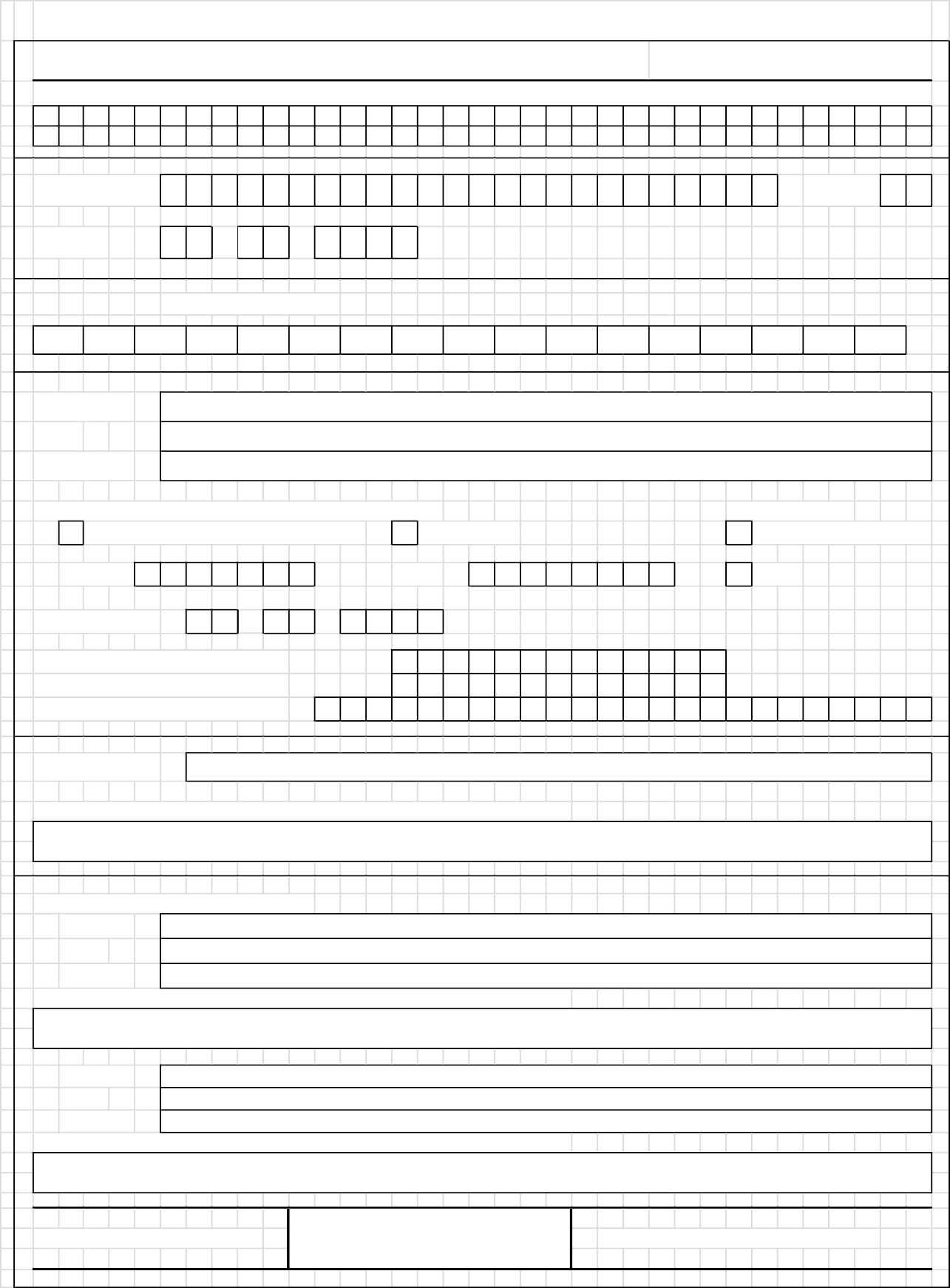 Дата рождения	.	.Домашний телефон участника	+  7Мобильный телефон участника	+ 7 Электронный адрес участникаМуниципалитетСокращенное наименование образовательной организации (школы)Сведения о педагогах-наставникахФамилия ИмяОтчествоСокращенное наименование образовательной организации (школы)Фамилия Имя ОтчествоСокращенное наименование образовательной организации (школы)Личная подпись участника	Все поля обязательны к заполнению!Название оборудованияОгнетушители углекислотные ОУ-2 (или ОУ-3) разряженныеОгнетушители порошковые ОП-4 (или ОП-5) разряженныеОгнетушители воздушно-пенные ОВП-4 (или ОВП-5) разряженныеОгнетушители ранцевыеКомплекты боевой одежды пожарного БОП-1 (брюки, куртка, пояс, краги, каска с забралом)Рукава пожарные напорныеНазвание оборудованияСтволы перекрывныеРазветвления рукавные трехходовые (четырёхходовые)Веревка Ø 14 ммВеревка Ø 10-12 ммВеревка (репшнур) Ø 6 ммКаски альпинистскиеКарабины (альпинистские), в том числе с поворотной самозакрывающейся муфтойВинтовки пневматические пружинно-поршневые (дульная энергия до 7,5 Дж)Пистолеты пневматические пружинно-поршневые (дульная энергия до 3 Дж)Мишени № 8, № 9Пули к пневматической винтовке (4,5 мм)Тир (допускается электронный)Магазины коробчатые секторного типа, двухрядные, на 30 патронов (7,62 или 5,45 мм)к автомату КалашниковаПатроны 7,62×39 или 5,45×39 ммМодели массогабаритные стрелкового оружия (АКМ, АК-74, РПК, СВД, СКС, ПМ)Противогазы гражданские ГП-7Костюмы защитные (ОЗК, Л-1)Камеры защитные детские, тип четвертый (КЗД-4) или тип шестой (КЗД-6)Коврики туристическиеМаты гимнастическиеМанекены (роботы-тренажёры), имитирующие: состояния клинической и биологическойсмерти; кровотечения; переломы конечностей; бессознательное состояниеМанекены, имитирующие пострадавшего, пригодные для проведения спасательных работ инадевания средств защиты органов дыханияМаски для искусственной вентиляции легких с обратным клапаномЖгуты кровоостанавливающие (разных моделей)Салфетки спиртовые (для обработки мундштука маски для искусственной вентиляциилегких с обратным клапаном)Телефоны (мобильные, стационарные)Таблички информационныеСтойкиНазвание оборудованияКомпасы магнитные спортивные с ценой деления 2 градусаЛинейки (длина 40–50 см, цена деления 1 мм)Транспортиры (цена деления 1 град)Курвиметры (цена деления 1 мм и 0,1 дюйма)Бинты медицинскиеСекундомерыКарандаши простыеБлоки для записейШвейные хлопчатобумажные нитки тёмного цвета (торговые номера: 40, 60, 80)Автор/авторский коллективНаименование учебникаКлассНаименование издателя (ей)учебникаВиноградова Н.Ф., Смирнов Д.В., Сидоренко Л.В.,Таранин А.Б.Основы безопасности жизнедеятельности5-6ООО «Издательский центр «ВЕНТАНА- ГРАФ»Автор/авторский коллективНаименование учебникаКлассНаименованиеиздателя (ей) учебникаВиноградова Н.Ф., Смирнов Д.В., Сидоренко Л.В.,Таранин А.Б.Основы безопасности жизнедеятельности7-9ООО «Издательский центр «ВЕНТАНА- ГРАФ»Виноградова Н.Ф., Смирнов Д.В., Сидоренко Л.В.и другиеОсновы безопасности жизнедеятельности5-7Обществос ограниченной ответственностью Издательский центр«ВЕНТАНА-ГРАФ»;Акционерное общество«Издательство«Просвещение»Виноградова Н.Ф., Смирнов Д.В., Сидоренко Л.В.и другиеОсновы безопасности жизнедеятельности8-9Обществос ограниченной ответственностью Издательский центр«ВЕНТАНА-ГРАФ»;Акционерное общество«Издательство«Просвещение»Рудаков Д.П. и другие; под научной редакциейШойгу Ю.С.Основы безопасности жизнедеятельности (2 частях)8-9Акционерное общество«Издательство«Просвещение»Хренников Б.О., Гололобов Н.В., Льняная Л.И., Маслов М.В.; под редакциейЕгорова С.Н.Основы безопасности жизнедеятельности5Акционерное общество«Издательство«Просвещение»Хренников Б.О., Гололобов Н.В., Льняная Л.И., Маслов М.В.; под редакциейЕгорова С.Н.Основы безопасности жизнедеятельности6Акционерное общество«Издательство«Просвещение»Хренников Б.О., Гололобов Н.В., Льняная Л.И., Маслов М.В.; под редакциейЕгорова С.Н.Основы безопасности жизнедеятельности7Акционерное общество«Издательство«Просвещение»Автор/авторский коллективНаименование учебникаКлассНаименование издателя (ей)учебникаХренников Б.О., Гололобов Н.В., Льняная Л.И., Маслов М.В.; под редакциейЕгорова С.Н.Основы безопасности жизнедеятельности8Акционерное общество«Издательство«Просвещение»Хренников Б.О., Гололобов Н.В., Льняная Л.И., Маслов М.В.; под редакциейЕгорова С.Н.Основы безопасности жизнедеятельности9Акционерное общество«Издательство«Просвещение»Аюбов Э.Н.,Прищепов Д.З., Муркова М.В., Невелёва С.В.Основы безопасностижизнедеятельности8Обществос ограниченной ответственностью«Русское слово – учебник»Аюбов Э.Н., Прищепов Д.З., Муркова М.В., Невелёва С.В.Основы безопасности жизнедеятельности9Обществос ограниченной ответственностью«Русское слово –учебник»Аюбов Э.Н., Прищепов Д.З., Муркова M.B., Тараканов А.Ю.Основы безопасности жизнедеятельности10Обществос ограниченной ответственностью«Русское слово –учебник»Аюбов Э.Н., Прищепов Д.З., Муркова M.B., Тараканов А.Ю.Основы безопасности жизнедеятельности11Обществос ограниченной ответственностью«Русское слово –учебник»Ким С.В.,Горский В.А.Основы безопасности жизнедеятельности(базовый уровень)10-11ООО «Издательский центр ВЕНТАНА-ГРАФ»АБВГДЕЖЗИКЛМНОПРСТУФХЦЧШЩЪЫЬЭЮЯ@89,ABCDEFGHIJKLMNOPQRSTUVWXYZ12345670.